招录警务辅助人员工作职位表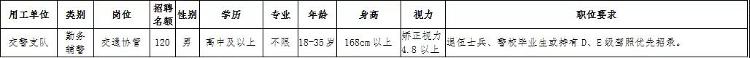 